Пояснительная записка к модельному проекту «Форум молодых семей»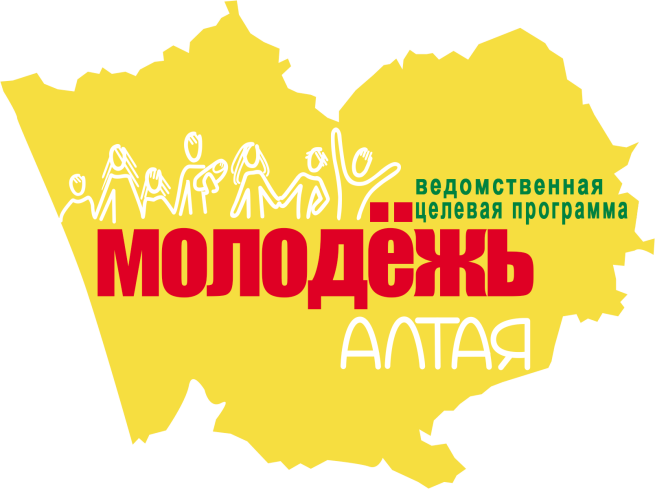 Целью проекта «Форум молодых семей» является пропаганда семейных ценностей в молодежной среде. Проект направлен на укрепление института семьи, создание организаций и объединений/клубов молодых семей в муниципальных образований Алтайского края, содействующих сохранению и возрождению традиционных семейных и нравственных ценностей.Проект представляет собой проведение ряда мероприятий для молодых семей и рекомендуется проводить в пять этапов: информационная компания в СМИ о начале приема заявок, создание организационного комитета форума, отбор участников (молодых семей), конкурсные мероприятия для определения лучших семей (муниципальный этап форума молодых семей), участие в региональном этапе форума молодых.Участниками форума могут быть члены общественных организаций и иных организаций (клубов молодых семей), в том числе молодые семьи, возраст которых не должен превышать 35 лет. По итогам принятых заявок организационный комитет проводит форум молодых семей на территории муниципального образования, который может также быть окружным. В рамках форума проходит презентация семей/клубов, образовательная программа (лекции, тренинги, мастер-классы специалистов темам с привлечением семейных психологов, юристов, социальных педагогов, почетных гостей); площадки для детей с приглашением аниматоров, торжественное итоговое мероприятие с участием творческих коллективов (методические рекомендации по организации форума размещены на сайте «Алтай молодой»). Во время проведения форума рекомендуется организация работы выставки-продажи детских товаров, фотовыставок клубов молодых семей, изделий, изготовленных руками участников. Возможно привлечение партеров и спонсоров. Приветствуется проведение благотворительных акций. Семьи - участники форума получают призы и подарки от организаторов и партеров, лучшие молодые семьи (по итогам оценки жюри) примут участие в региональном форуме молодых семей. Основной результат проекта – повышение статуса молодой семьи в обществе посредством проведения форума молодых семей, создание клубов молодых семей, содействие улучшению демографической ситуации в Алтайском крае и конкретном муниципальном образовании. Координатор проекта – Пяткова Юлия Владимировна;управление спорта и молодежной политики Алтайского краяг. Барнаул, ул. М. Горького, 39, тел.8 (3852) 56-94-31.Иные организации, участвующие в софинансировании проектаПриложениек заявке модельного проекта «Форум молодых семей»РЕЗЮМЕ ИСПОЛНИТЕЛЯ1. Заявка на участие в конкурсе социально значимых проектов в сфере молодежной политики, реализация которых состоится в 2018 году1. Заявка на участие в конкурсе социально значимых проектов в сфере молодежной политики, реализация которых состоится в 2018 году1. Заявка на участие в конкурсе социально значимых проектов в сфере молодежной политики, реализация которых состоится в 2018 году1. Заявка на участие в конкурсе социально значимых проектов в сфере молодежной политики, реализация которых состоится в 2018 году1. Заявка на участие в конкурсе социально значимых проектов в сфере молодежной политики, реализация которых состоится в 2018 году1. Заявка на участие в конкурсе социально значимых проектов в сфере молодежной политики, реализация которых состоится в 2018 году1.1. Название проекта1.1. Название проектаФорум молодых семейФорум молодых семейФорум молодых семейФорум молодых семей1.2. Грантовое направление 1.2. Грантовое направление Модельный проектМодельный проектМодельный проектМодельный проект1.3. Полное наименование организации-заявителя1.3. Полное наименование организации-заявителя(в строгом соответствии со свидетельством о внесении записи в ЕГРЮЛ)(в строгом соответствии со свидетельством о внесении записи в ЕГРЮЛ)(в строгом соответствии со свидетельством о внесении записи в ЕГРЮЛ)(в строгом соответствии со свидетельством о внесении записи в ЕГРЮЛ)1.4. Полное наименование организации-исполнителя1.4. Полное наименование организации-исполнителя(в строгом соответствии со свидетельством о внесении записи в ЕГРЮЛ)(в строгом соответствии со свидетельством о внесении записи в ЕГРЮЛ)(в строгом соответствии со свидетельством о внесении записи в ЕГРЮЛ)(в строгом соответствии со свидетельством о внесении записи в ЕГРЮЛ)1.5. Краткая аннотация к проекту1.5. Краткая аннотация к проектуПроект направлен на создание коммуникационных площадок по поддержке семейных ценностей в молодежной среде, развитие клубов молодых семей, повышение статуса молодой семьи в обществе. Основной результат проекта – повышение статуса молодой семьи в обществе посредством проведения форума молодых семей (наименование муниципального образования, конкретных населенных пунктов), содействие улучшению демографической ситуации в Алтайском крае и конкретном муниципальном образовании. Проект направлен на создание коммуникационных площадок по поддержке семейных ценностей в молодежной среде, развитие клубов молодых семей, повышение статуса молодой семьи в обществе. Основной результат проекта – повышение статуса молодой семьи в обществе посредством проведения форума молодых семей (наименование муниципального образования, конкретных населенных пунктов), содействие улучшению демографической ситуации в Алтайском крае и конкретном муниципальном образовании. Проект направлен на создание коммуникационных площадок по поддержке семейных ценностей в молодежной среде, развитие клубов молодых семей, повышение статуса молодой семьи в обществе. Основной результат проекта – повышение статуса молодой семьи в обществе посредством проведения форума молодых семей (наименование муниципального образования, конкретных населенных пунктов), содействие улучшению демографической ситуации в Алтайском крае и конкретном муниципальном образовании. Проект направлен на создание коммуникационных площадок по поддержке семейных ценностей в молодежной среде, развитие клубов молодых семей, повышение статуса молодой семьи в обществе. Основной результат проекта – повышение статуса молодой семьи в обществе посредством проведения форума молодых семей (наименование муниципального образования, конкретных населенных пунктов), содействие улучшению демографической ситуации в Алтайском крае и конкретном муниципальном образовании. Проект направлен на создание коммуникационных площадок по поддержке семейных ценностей в молодежной среде, развитие клубов молодых семей, повышение статуса молодой семьи в обществе. Основной результат проекта – повышение статуса молодой семьи в обществе посредством проведения форума молодых семей (наименование муниципального образования, конкретных населенных пунктов), содействие улучшению демографической ситуации в Алтайском крае и конкретном муниципальном образовании. Проект направлен на создание коммуникационных площадок по поддержке семейных ценностей в молодежной среде, развитие клубов молодых семей, повышение статуса молодой семьи в обществе. Основной результат проекта – повышение статуса молодой семьи в обществе посредством проведения форума молодых семей (наименование муниципального образования, конкретных населенных пунктов), содействие улучшению демографической ситуации в Алтайском крае и конкретном муниципальном образовании. 1.6. Срок выполнения проекта 1.6. Срок выполнения проекта Продолжительность проектаПродолжительность проекта(количество полных месяцев)(количество полных месяцев)(количество полных месяцев)(количество полных месяцев)Начало реализации проектаНачало реализации проекта(месяц, год)(месяц, год)(месяц, год)(месяц, год)Окончание реализации проектаОкончание реализации проекта(месяц, год)(месяц, год)(месяц, год)(месяц, год)Срок реализации средствСрок реализации средств(месяц, год)(месяц, год)(месяц, год)(месяц, год)1.7. Численность населения, вовлеченного в проект1.7. Численность населения, вовлеченного в проект1.7. Численность населения, вовлеченного в проект1.7. Численность населения, вовлеченного в проект1.7. Численность населения, вовлеченного в проект1.7. Численность населения, вовлеченного в проектИсполнителиИсполнителив т.ч. добровольцыБлагополучателиВсегоОбщая численностьВ т.ч. 14-30 лет1.8. Контактная информация организации-заявителя1.8. Контактная информация организации-заявителяЮридический адрес Юридический адрес (с почтовым индексом)(с почтовым индексом)(с почтовым индексом)(с почтовым индексом)Телефон, факсТелефон, факс (с кодом населенного пункта) (с кодом населенного пункта) (с кодом населенного пункта) (с кодом населенного пункта)Электронная почтаЭлектронная почта1.9. Руководитель организации-заявителя1.9. Руководитель организации-заявителя(Ф.И.О., должность руководителя организации в соответствии с уставом)(Ф.И.О., должность руководителя организации в соответствии с уставом)(Ф.И.О., должность руководителя организации в соответствии с уставом)(Ф.И.О., должность руководителя организации в соответствии с уставом)1.10. Руководитель проекта1.10. Руководитель проекта(Ф.И.О., должность)(Ф.И.О., должность)(Ф.И.О., должность)(Ф.И.О., должность)Рабочий телефонРабочий телефон(с кодом населенного пункта)(с кодом населенного пункта)(с кодом населенного пункта)(с кодом населенного пункта)Мобильный телефонМобильный телефонЭлектронная почтаЭлектронная почта1.11. Финансирование проекта1.11. Финансирование проектаЗапрашиваемая сумма (в рублях)Запрашиваемая сумма (в рублях)Софинансирование, включая собственные средства организации-заявителя (имеющиеся средства, в рублях)Софинансирование, включая собственные средства организации-заявителя (имеющиеся средства, в рублях)Полная стоимость проекта (в рублях)Полная стоимость проекта (в рублях)2. Описание проекта2. Описание проекта2. Описание проекта2. Описание проекта2. Описание проекта2. Описание проекта2. Описание проекта2. Описание проекта2. Описание проекта2. Описание проекта2. Описание проекта2. Описание проекта2. Описание проекта2. Описание проекта2.1. География проекта 2.1. География проекта 2.1. География проекта 2.1. География проекта 2.1. География проекта 2.1. География проекта 2.1. География проекта 2.1. География проекта 2.1. География проекта 2.1. География проекта 2.1. География проекта 2.1. География проекта 2.1. География проекта 2.1. География проекта перечислить конкретные населенные пункты, на территории которых реализуется проектперечислить конкретные населенные пункты, на территории которых реализуется проектперечислить конкретные населенные пункты, на территории которых реализуется проектперечислить конкретные населенные пункты, на территории которых реализуется проектперечислить конкретные населенные пункты, на территории которых реализуется проектперечислить конкретные населенные пункты, на территории которых реализуется проектперечислить конкретные населенные пункты, на территории которых реализуется проектперечислить конкретные населенные пункты, на территории которых реализуется проектперечислить конкретные населенные пункты, на территории которых реализуется проектперечислить конкретные населенные пункты, на территории которых реализуется проектперечислить конкретные населенные пункты, на территории которых реализуется проектперечислить конкретные населенные пункты, на территории которых реализуется проектперечислить конкретные населенные пункты, на территории которых реализуется проектперечислить конкретные населенные пункты, на территории которых реализуется проект2.2. Обоснование социальной значимости проекта 2.2. Обоснование социальной значимости проекта 2.2. Обоснование социальной значимости проекта 2.2. Обоснование социальной значимости проекта 2.2. Обоснование социальной значимости проекта 2.2. Обоснование социальной значимости проекта 2.2. Обоснование социальной значимости проекта 2.2. Обоснование социальной значимости проекта 2.2. Обоснование социальной значимости проекта 2.2. Обоснование социальной значимости проекта 2.2. Обоснование социальной значимости проекта 2.2. Обоснование социальной значимости проекта 2.2. Обоснование социальной значимости проекта 2.2. Обоснование социальной значимости проекта описать конкретную ситуацию в муниципальном образовании; обоснование необходимости реализации проекта в данном  муниципальном образованииописать конкретную ситуацию в муниципальном образовании; обоснование необходимости реализации проекта в данном  муниципальном образованииописать конкретную ситуацию в муниципальном образовании; обоснование необходимости реализации проекта в данном  муниципальном образованииописать конкретную ситуацию в муниципальном образовании; обоснование необходимости реализации проекта в данном  муниципальном образованииописать конкретную ситуацию в муниципальном образовании; обоснование необходимости реализации проекта в данном  муниципальном образованииописать конкретную ситуацию в муниципальном образовании; обоснование необходимости реализации проекта в данном  муниципальном образованииописать конкретную ситуацию в муниципальном образовании; обоснование необходимости реализации проекта в данном  муниципальном образованииописать конкретную ситуацию в муниципальном образовании; обоснование необходимости реализации проекта в данном  муниципальном образованииописать конкретную ситуацию в муниципальном образовании; обоснование необходимости реализации проекта в данном  муниципальном образованииописать конкретную ситуацию в муниципальном образовании; обоснование необходимости реализации проекта в данном  муниципальном образованииописать конкретную ситуацию в муниципальном образовании; обоснование необходимости реализации проекта в данном  муниципальном образованииописать конкретную ситуацию в муниципальном образовании; обоснование необходимости реализации проекта в данном  муниципальном образованииописать конкретную ситуацию в муниципальном образовании; обоснование необходимости реализации проекта в данном  муниципальном образованииописать конкретную ситуацию в муниципальном образовании; обоснование необходимости реализации проекта в данном  муниципальном образовании(не более 1 страницы)(не более 1 страницы)(не более 1 страницы)(не более 1 страницы)(не более 1 страницы)(не более 1 страницы)(не более 1 страницы)(не более 1 страницы)(не более 1 страницы)(не более 1 страницы)(не более 1 страницы)(не более 1 страницы)(не более 1 страницы)(не более 1 страницы)2.3. Основные цели и задачи проекта 2.3. Основные цели и задачи проекта 2.3. Основные цели и задачи проекта 2.3. Основные цели и задачи проекта 2.3. Основные цели и задачи проекта 2.3. Основные цели и задачи проекта 2.3. Основные цели и задачи проекта 2.3. Основные цели и задачи проекта 2.3. Основные цели и задачи проекта 2.3. Основные цели и задачи проекта 2.3. Основные цели и задачи проекта 2.3. Основные цели и задачи проекта 2.3. Основные цели и задачи проекта 2.3. Основные цели и задачи проекта Цель проекта: укрепление института семьи, пропаганда семейных ценностей в молодежной среде.Задачи проекта: - создание не менее одного общественного объединения/организации/клуба молодых семей (указать что конкретно и в каком муниципальном образовании), популяризирующих семейные ценности среди молодежи;- повышение психолого-педагогических навыков и коммуникации в молодежной среде- продвижение системы семейных ценностей: позитивного отношения молодежи к семье и браку, осознанному родительству;- улучшение демографической ситуации на территории (наименование муниципального образования, конкретных населенных пунктов);-создание условий для обмена опытом, обсуждения вопросов и решения волнующих проблем, связанных с семьей;- развитие творческого потенциала молодых семей;- широкое освещение подготовки и проведения форума в СМИ и рекламных носителях;- организация форума молодых семей на территории (наименование муниципального образования, конкретных населенных пунктов);- участие молодых семей (наименование муниципального образования, конкретных населенных пунктов) в региональном этапе форума молодых семейЦель проекта: укрепление института семьи, пропаганда семейных ценностей в молодежной среде.Задачи проекта: - создание не менее одного общественного объединения/организации/клуба молодых семей (указать что конкретно и в каком муниципальном образовании), популяризирующих семейные ценности среди молодежи;- повышение психолого-педагогических навыков и коммуникации в молодежной среде- продвижение системы семейных ценностей: позитивного отношения молодежи к семье и браку, осознанному родительству;- улучшение демографической ситуации на территории (наименование муниципального образования, конкретных населенных пунктов);-создание условий для обмена опытом, обсуждения вопросов и решения волнующих проблем, связанных с семьей;- развитие творческого потенциала молодых семей;- широкое освещение подготовки и проведения форума в СМИ и рекламных носителях;- организация форума молодых семей на территории (наименование муниципального образования, конкретных населенных пунктов);- участие молодых семей (наименование муниципального образования, конкретных населенных пунктов) в региональном этапе форума молодых семейЦель проекта: укрепление института семьи, пропаганда семейных ценностей в молодежной среде.Задачи проекта: - создание не менее одного общественного объединения/организации/клуба молодых семей (указать что конкретно и в каком муниципальном образовании), популяризирующих семейные ценности среди молодежи;- повышение психолого-педагогических навыков и коммуникации в молодежной среде- продвижение системы семейных ценностей: позитивного отношения молодежи к семье и браку, осознанному родительству;- улучшение демографической ситуации на территории (наименование муниципального образования, конкретных населенных пунктов);-создание условий для обмена опытом, обсуждения вопросов и решения волнующих проблем, связанных с семьей;- развитие творческого потенциала молодых семей;- широкое освещение подготовки и проведения форума в СМИ и рекламных носителях;- организация форума молодых семей на территории (наименование муниципального образования, конкретных населенных пунктов);- участие молодых семей (наименование муниципального образования, конкретных населенных пунктов) в региональном этапе форума молодых семейЦель проекта: укрепление института семьи, пропаганда семейных ценностей в молодежной среде.Задачи проекта: - создание не менее одного общественного объединения/организации/клуба молодых семей (указать что конкретно и в каком муниципальном образовании), популяризирующих семейные ценности среди молодежи;- повышение психолого-педагогических навыков и коммуникации в молодежной среде- продвижение системы семейных ценностей: позитивного отношения молодежи к семье и браку, осознанному родительству;- улучшение демографической ситуации на территории (наименование муниципального образования, конкретных населенных пунктов);-создание условий для обмена опытом, обсуждения вопросов и решения волнующих проблем, связанных с семьей;- развитие творческого потенциала молодых семей;- широкое освещение подготовки и проведения форума в СМИ и рекламных носителях;- организация форума молодых семей на территории (наименование муниципального образования, конкретных населенных пунктов);- участие молодых семей (наименование муниципального образования, конкретных населенных пунктов) в региональном этапе форума молодых семейЦель проекта: укрепление института семьи, пропаганда семейных ценностей в молодежной среде.Задачи проекта: - создание не менее одного общественного объединения/организации/клуба молодых семей (указать что конкретно и в каком муниципальном образовании), популяризирующих семейные ценности среди молодежи;- повышение психолого-педагогических навыков и коммуникации в молодежной среде- продвижение системы семейных ценностей: позитивного отношения молодежи к семье и браку, осознанному родительству;- улучшение демографической ситуации на территории (наименование муниципального образования, конкретных населенных пунктов);-создание условий для обмена опытом, обсуждения вопросов и решения волнующих проблем, связанных с семьей;- развитие творческого потенциала молодых семей;- широкое освещение подготовки и проведения форума в СМИ и рекламных носителях;- организация форума молодых семей на территории (наименование муниципального образования, конкретных населенных пунктов);- участие молодых семей (наименование муниципального образования, конкретных населенных пунктов) в региональном этапе форума молодых семейЦель проекта: укрепление института семьи, пропаганда семейных ценностей в молодежной среде.Задачи проекта: - создание не менее одного общественного объединения/организации/клуба молодых семей (указать что конкретно и в каком муниципальном образовании), популяризирующих семейные ценности среди молодежи;- повышение психолого-педагогических навыков и коммуникации в молодежной среде- продвижение системы семейных ценностей: позитивного отношения молодежи к семье и браку, осознанному родительству;- улучшение демографической ситуации на территории (наименование муниципального образования, конкретных населенных пунктов);-создание условий для обмена опытом, обсуждения вопросов и решения волнующих проблем, связанных с семьей;- развитие творческого потенциала молодых семей;- широкое освещение подготовки и проведения форума в СМИ и рекламных носителях;- организация форума молодых семей на территории (наименование муниципального образования, конкретных населенных пунктов);- участие молодых семей (наименование муниципального образования, конкретных населенных пунктов) в региональном этапе форума молодых семейЦель проекта: укрепление института семьи, пропаганда семейных ценностей в молодежной среде.Задачи проекта: - создание не менее одного общественного объединения/организации/клуба молодых семей (указать что конкретно и в каком муниципальном образовании), популяризирующих семейные ценности среди молодежи;- повышение психолого-педагогических навыков и коммуникации в молодежной среде- продвижение системы семейных ценностей: позитивного отношения молодежи к семье и браку, осознанному родительству;- улучшение демографической ситуации на территории (наименование муниципального образования, конкретных населенных пунктов);-создание условий для обмена опытом, обсуждения вопросов и решения волнующих проблем, связанных с семьей;- развитие творческого потенциала молодых семей;- широкое освещение подготовки и проведения форума в СМИ и рекламных носителях;- организация форума молодых семей на территории (наименование муниципального образования, конкретных населенных пунктов);- участие молодых семей (наименование муниципального образования, конкретных населенных пунктов) в региональном этапе форума молодых семейЦель проекта: укрепление института семьи, пропаганда семейных ценностей в молодежной среде.Задачи проекта: - создание не менее одного общественного объединения/организации/клуба молодых семей (указать что конкретно и в каком муниципальном образовании), популяризирующих семейные ценности среди молодежи;- повышение психолого-педагогических навыков и коммуникации в молодежной среде- продвижение системы семейных ценностей: позитивного отношения молодежи к семье и браку, осознанному родительству;- улучшение демографической ситуации на территории (наименование муниципального образования, конкретных населенных пунктов);-создание условий для обмена опытом, обсуждения вопросов и решения волнующих проблем, связанных с семьей;- развитие творческого потенциала молодых семей;- широкое освещение подготовки и проведения форума в СМИ и рекламных носителях;- организация форума молодых семей на территории (наименование муниципального образования, конкретных населенных пунктов);- участие молодых семей (наименование муниципального образования, конкретных населенных пунктов) в региональном этапе форума молодых семейЦель проекта: укрепление института семьи, пропаганда семейных ценностей в молодежной среде.Задачи проекта: - создание не менее одного общественного объединения/организации/клуба молодых семей (указать что конкретно и в каком муниципальном образовании), популяризирующих семейные ценности среди молодежи;- повышение психолого-педагогических навыков и коммуникации в молодежной среде- продвижение системы семейных ценностей: позитивного отношения молодежи к семье и браку, осознанному родительству;- улучшение демографической ситуации на территории (наименование муниципального образования, конкретных населенных пунктов);-создание условий для обмена опытом, обсуждения вопросов и решения волнующих проблем, связанных с семьей;- развитие творческого потенциала молодых семей;- широкое освещение подготовки и проведения форума в СМИ и рекламных носителях;- организация форума молодых семей на территории (наименование муниципального образования, конкретных населенных пунктов);- участие молодых семей (наименование муниципального образования, конкретных населенных пунктов) в региональном этапе форума молодых семейЦель проекта: укрепление института семьи, пропаганда семейных ценностей в молодежной среде.Задачи проекта: - создание не менее одного общественного объединения/организации/клуба молодых семей (указать что конкретно и в каком муниципальном образовании), популяризирующих семейные ценности среди молодежи;- повышение психолого-педагогических навыков и коммуникации в молодежной среде- продвижение системы семейных ценностей: позитивного отношения молодежи к семье и браку, осознанному родительству;- улучшение демографической ситуации на территории (наименование муниципального образования, конкретных населенных пунктов);-создание условий для обмена опытом, обсуждения вопросов и решения волнующих проблем, связанных с семьей;- развитие творческого потенциала молодых семей;- широкое освещение подготовки и проведения форума в СМИ и рекламных носителях;- организация форума молодых семей на территории (наименование муниципального образования, конкретных населенных пунктов);- участие молодых семей (наименование муниципального образования, конкретных населенных пунктов) в региональном этапе форума молодых семейЦель проекта: укрепление института семьи, пропаганда семейных ценностей в молодежной среде.Задачи проекта: - создание не менее одного общественного объединения/организации/клуба молодых семей (указать что конкретно и в каком муниципальном образовании), популяризирующих семейные ценности среди молодежи;- повышение психолого-педагогических навыков и коммуникации в молодежной среде- продвижение системы семейных ценностей: позитивного отношения молодежи к семье и браку, осознанному родительству;- улучшение демографической ситуации на территории (наименование муниципального образования, конкретных населенных пунктов);-создание условий для обмена опытом, обсуждения вопросов и решения волнующих проблем, связанных с семьей;- развитие творческого потенциала молодых семей;- широкое освещение подготовки и проведения форума в СМИ и рекламных носителях;- организация форума молодых семей на территории (наименование муниципального образования, конкретных населенных пунктов);- участие молодых семей (наименование муниципального образования, конкретных населенных пунктов) в региональном этапе форума молодых семейЦель проекта: укрепление института семьи, пропаганда семейных ценностей в молодежной среде.Задачи проекта: - создание не менее одного общественного объединения/организации/клуба молодых семей (указать что конкретно и в каком муниципальном образовании), популяризирующих семейные ценности среди молодежи;- повышение психолого-педагогических навыков и коммуникации в молодежной среде- продвижение системы семейных ценностей: позитивного отношения молодежи к семье и браку, осознанному родительству;- улучшение демографической ситуации на территории (наименование муниципального образования, конкретных населенных пунктов);-создание условий для обмена опытом, обсуждения вопросов и решения волнующих проблем, связанных с семьей;- развитие творческого потенциала молодых семей;- широкое освещение подготовки и проведения форума в СМИ и рекламных носителях;- организация форума молодых семей на территории (наименование муниципального образования, конкретных населенных пунктов);- участие молодых семей (наименование муниципального образования, конкретных населенных пунктов) в региональном этапе форума молодых семейЦель проекта: укрепление института семьи, пропаганда семейных ценностей в молодежной среде.Задачи проекта: - создание не менее одного общественного объединения/организации/клуба молодых семей (указать что конкретно и в каком муниципальном образовании), популяризирующих семейные ценности среди молодежи;- повышение психолого-педагогических навыков и коммуникации в молодежной среде- продвижение системы семейных ценностей: позитивного отношения молодежи к семье и браку, осознанному родительству;- улучшение демографической ситуации на территории (наименование муниципального образования, конкретных населенных пунктов);-создание условий для обмена опытом, обсуждения вопросов и решения волнующих проблем, связанных с семьей;- развитие творческого потенциала молодых семей;- широкое освещение подготовки и проведения форума в СМИ и рекламных носителях;- организация форума молодых семей на территории (наименование муниципального образования, конкретных населенных пунктов);- участие молодых семей (наименование муниципального образования, конкретных населенных пунктов) в региональном этапе форума молодых семейЦель проекта: укрепление института семьи, пропаганда семейных ценностей в молодежной среде.Задачи проекта: - создание не менее одного общественного объединения/организации/клуба молодых семей (указать что конкретно и в каком муниципальном образовании), популяризирующих семейные ценности среди молодежи;- повышение психолого-педагогических навыков и коммуникации в молодежной среде- продвижение системы семейных ценностей: позитивного отношения молодежи к семье и браку, осознанному родительству;- улучшение демографической ситуации на территории (наименование муниципального образования, конкретных населенных пунктов);-создание условий для обмена опытом, обсуждения вопросов и решения волнующих проблем, связанных с семьей;- развитие творческого потенциала молодых семей;- широкое освещение подготовки и проведения форума в СМИ и рекламных носителях;- организация форума молодых семей на территории (наименование муниципального образования, конкретных населенных пунктов);- участие молодых семей (наименование муниципального образования, конкретных населенных пунктов) в региональном этапе форума молодых семей2.4. Описание проекта 2.4. Описание проекта 2.4. Описание проекта 2.4. Описание проекта 2.4. Описание проекта 2.4. Описание проекта 2.4. Описание проекта 2.4. Описание проекта 2.4. Описание проекта 2.4. Описание проекта 2.4. Описание проекта 2.4. Описание проекта 2.4. Описание проекта 2.4. Описание проекта Проект «Форум молодых семей» представляет собой мероприятие, включающее в себя презентации клубов молодых семей, образовательную, творческую программу, консультационную, практическую помощь молодым семьям, в том числе с детьми; досуговые и творческие конкурсы детей и прочее. Возраст участников, подавших заявку на участие в форуме не должен превышать 35 лет; количество участников от одной организации/клуба не должно превышать 10 человек, включая детей.Проект реализуется в следующем порядке:Создание организационного комитета форума;Прием заявок для участия в форуме молодых семей;На данном этапе будет проведена широкая информационная кампания в социальных сетях (перечислить группы) и СМИ (перечислить) о начале приема заявок для участия в конкурсе, прием заявок;.Утверждение списка участников, формирование программной части форумаОбразовательная программа может включать лекционную и практическую часть – беседы по вопросам семейной психологии, репродуктивного здоровья, юридические консультации, мастер-классы по вопросам воспитания детей и другое (перечислить специалистов, которые будут привлечены к образовательной программе).Проведение форума молодых семейВ рамках форума проходит презентация семей/клубов, образовательная программа; площадки для детей с приглашением аниматоров, торжественное итоговое мероприятие, награждение победителей, работа выставки-продажи детских товаров, фотовыставок клубов молодых семей, изделий, изготовленных руками участников: (подробно описать формат выставки). К подготовке и проведению форума будут привлечены следующие специалисты (указать, какие специалисты). Реализация проекта проводится в партнерстве с (название конкретных  организаций.)Проект «Форум молодых семей» представляет собой мероприятие, включающее в себя презентации клубов молодых семей, образовательную, творческую программу, консультационную, практическую помощь молодым семьям, в том числе с детьми; досуговые и творческие конкурсы детей и прочее. Возраст участников, подавших заявку на участие в форуме не должен превышать 35 лет; количество участников от одной организации/клуба не должно превышать 10 человек, включая детей.Проект реализуется в следующем порядке:Создание организационного комитета форума;Прием заявок для участия в форуме молодых семей;На данном этапе будет проведена широкая информационная кампания в социальных сетях (перечислить группы) и СМИ (перечислить) о начале приема заявок для участия в конкурсе, прием заявок;.Утверждение списка участников, формирование программной части форумаОбразовательная программа может включать лекционную и практическую часть – беседы по вопросам семейной психологии, репродуктивного здоровья, юридические консультации, мастер-классы по вопросам воспитания детей и другое (перечислить специалистов, которые будут привлечены к образовательной программе).Проведение форума молодых семейВ рамках форума проходит презентация семей/клубов, образовательная программа; площадки для детей с приглашением аниматоров, торжественное итоговое мероприятие, награждение победителей, работа выставки-продажи детских товаров, фотовыставок клубов молодых семей, изделий, изготовленных руками участников: (подробно описать формат выставки). К подготовке и проведению форума будут привлечены следующие специалисты (указать, какие специалисты). Реализация проекта проводится в партнерстве с (название конкретных  организаций.)Проект «Форум молодых семей» представляет собой мероприятие, включающее в себя презентации клубов молодых семей, образовательную, творческую программу, консультационную, практическую помощь молодым семьям, в том числе с детьми; досуговые и творческие конкурсы детей и прочее. Возраст участников, подавших заявку на участие в форуме не должен превышать 35 лет; количество участников от одной организации/клуба не должно превышать 10 человек, включая детей.Проект реализуется в следующем порядке:Создание организационного комитета форума;Прием заявок для участия в форуме молодых семей;На данном этапе будет проведена широкая информационная кампания в социальных сетях (перечислить группы) и СМИ (перечислить) о начале приема заявок для участия в конкурсе, прием заявок;.Утверждение списка участников, формирование программной части форумаОбразовательная программа может включать лекционную и практическую часть – беседы по вопросам семейной психологии, репродуктивного здоровья, юридические консультации, мастер-классы по вопросам воспитания детей и другое (перечислить специалистов, которые будут привлечены к образовательной программе).Проведение форума молодых семейВ рамках форума проходит презентация семей/клубов, образовательная программа; площадки для детей с приглашением аниматоров, торжественное итоговое мероприятие, награждение победителей, работа выставки-продажи детских товаров, фотовыставок клубов молодых семей, изделий, изготовленных руками участников: (подробно описать формат выставки). К подготовке и проведению форума будут привлечены следующие специалисты (указать, какие специалисты). Реализация проекта проводится в партнерстве с (название конкретных  организаций.)Проект «Форум молодых семей» представляет собой мероприятие, включающее в себя презентации клубов молодых семей, образовательную, творческую программу, консультационную, практическую помощь молодым семьям, в том числе с детьми; досуговые и творческие конкурсы детей и прочее. Возраст участников, подавших заявку на участие в форуме не должен превышать 35 лет; количество участников от одной организации/клуба не должно превышать 10 человек, включая детей.Проект реализуется в следующем порядке:Создание организационного комитета форума;Прием заявок для участия в форуме молодых семей;На данном этапе будет проведена широкая информационная кампания в социальных сетях (перечислить группы) и СМИ (перечислить) о начале приема заявок для участия в конкурсе, прием заявок;.Утверждение списка участников, формирование программной части форумаОбразовательная программа может включать лекционную и практическую часть – беседы по вопросам семейной психологии, репродуктивного здоровья, юридические консультации, мастер-классы по вопросам воспитания детей и другое (перечислить специалистов, которые будут привлечены к образовательной программе).Проведение форума молодых семейВ рамках форума проходит презентация семей/клубов, образовательная программа; площадки для детей с приглашением аниматоров, торжественное итоговое мероприятие, награждение победителей, работа выставки-продажи детских товаров, фотовыставок клубов молодых семей, изделий, изготовленных руками участников: (подробно описать формат выставки). К подготовке и проведению форума будут привлечены следующие специалисты (указать, какие специалисты). Реализация проекта проводится в партнерстве с (название конкретных  организаций.)Проект «Форум молодых семей» представляет собой мероприятие, включающее в себя презентации клубов молодых семей, образовательную, творческую программу, консультационную, практическую помощь молодым семьям, в том числе с детьми; досуговые и творческие конкурсы детей и прочее. Возраст участников, подавших заявку на участие в форуме не должен превышать 35 лет; количество участников от одной организации/клуба не должно превышать 10 человек, включая детей.Проект реализуется в следующем порядке:Создание организационного комитета форума;Прием заявок для участия в форуме молодых семей;На данном этапе будет проведена широкая информационная кампания в социальных сетях (перечислить группы) и СМИ (перечислить) о начале приема заявок для участия в конкурсе, прием заявок;.Утверждение списка участников, формирование программной части форумаОбразовательная программа может включать лекционную и практическую часть – беседы по вопросам семейной психологии, репродуктивного здоровья, юридические консультации, мастер-классы по вопросам воспитания детей и другое (перечислить специалистов, которые будут привлечены к образовательной программе).Проведение форума молодых семейВ рамках форума проходит презентация семей/клубов, образовательная программа; площадки для детей с приглашением аниматоров, торжественное итоговое мероприятие, награждение победителей, работа выставки-продажи детских товаров, фотовыставок клубов молодых семей, изделий, изготовленных руками участников: (подробно описать формат выставки). К подготовке и проведению форума будут привлечены следующие специалисты (указать, какие специалисты). Реализация проекта проводится в партнерстве с (название конкретных  организаций.)Проект «Форум молодых семей» представляет собой мероприятие, включающее в себя презентации клубов молодых семей, образовательную, творческую программу, консультационную, практическую помощь молодым семьям, в том числе с детьми; досуговые и творческие конкурсы детей и прочее. Возраст участников, подавших заявку на участие в форуме не должен превышать 35 лет; количество участников от одной организации/клуба не должно превышать 10 человек, включая детей.Проект реализуется в следующем порядке:Создание организационного комитета форума;Прием заявок для участия в форуме молодых семей;На данном этапе будет проведена широкая информационная кампания в социальных сетях (перечислить группы) и СМИ (перечислить) о начале приема заявок для участия в конкурсе, прием заявок;.Утверждение списка участников, формирование программной части форумаОбразовательная программа может включать лекционную и практическую часть – беседы по вопросам семейной психологии, репродуктивного здоровья, юридические консультации, мастер-классы по вопросам воспитания детей и другое (перечислить специалистов, которые будут привлечены к образовательной программе).Проведение форума молодых семейВ рамках форума проходит презентация семей/клубов, образовательная программа; площадки для детей с приглашением аниматоров, торжественное итоговое мероприятие, награждение победителей, работа выставки-продажи детских товаров, фотовыставок клубов молодых семей, изделий, изготовленных руками участников: (подробно описать формат выставки). К подготовке и проведению форума будут привлечены следующие специалисты (указать, какие специалисты). Реализация проекта проводится в партнерстве с (название конкретных  организаций.)Проект «Форум молодых семей» представляет собой мероприятие, включающее в себя презентации клубов молодых семей, образовательную, творческую программу, консультационную, практическую помощь молодым семьям, в том числе с детьми; досуговые и творческие конкурсы детей и прочее. Возраст участников, подавших заявку на участие в форуме не должен превышать 35 лет; количество участников от одной организации/клуба не должно превышать 10 человек, включая детей.Проект реализуется в следующем порядке:Создание организационного комитета форума;Прием заявок для участия в форуме молодых семей;На данном этапе будет проведена широкая информационная кампания в социальных сетях (перечислить группы) и СМИ (перечислить) о начале приема заявок для участия в конкурсе, прием заявок;.Утверждение списка участников, формирование программной части форумаОбразовательная программа может включать лекционную и практическую часть – беседы по вопросам семейной психологии, репродуктивного здоровья, юридические консультации, мастер-классы по вопросам воспитания детей и другое (перечислить специалистов, которые будут привлечены к образовательной программе).Проведение форума молодых семейВ рамках форума проходит презентация семей/клубов, образовательная программа; площадки для детей с приглашением аниматоров, торжественное итоговое мероприятие, награждение победителей, работа выставки-продажи детских товаров, фотовыставок клубов молодых семей, изделий, изготовленных руками участников: (подробно описать формат выставки). К подготовке и проведению форума будут привлечены следующие специалисты (указать, какие специалисты). Реализация проекта проводится в партнерстве с (название конкретных  организаций.)Проект «Форум молодых семей» представляет собой мероприятие, включающее в себя презентации клубов молодых семей, образовательную, творческую программу, консультационную, практическую помощь молодым семьям, в том числе с детьми; досуговые и творческие конкурсы детей и прочее. Возраст участников, подавших заявку на участие в форуме не должен превышать 35 лет; количество участников от одной организации/клуба не должно превышать 10 человек, включая детей.Проект реализуется в следующем порядке:Создание организационного комитета форума;Прием заявок для участия в форуме молодых семей;На данном этапе будет проведена широкая информационная кампания в социальных сетях (перечислить группы) и СМИ (перечислить) о начале приема заявок для участия в конкурсе, прием заявок;.Утверждение списка участников, формирование программной части форумаОбразовательная программа может включать лекционную и практическую часть – беседы по вопросам семейной психологии, репродуктивного здоровья, юридические консультации, мастер-классы по вопросам воспитания детей и другое (перечислить специалистов, которые будут привлечены к образовательной программе).Проведение форума молодых семейВ рамках форума проходит презентация семей/клубов, образовательная программа; площадки для детей с приглашением аниматоров, торжественное итоговое мероприятие, награждение победителей, работа выставки-продажи детских товаров, фотовыставок клубов молодых семей, изделий, изготовленных руками участников: (подробно описать формат выставки). К подготовке и проведению форума будут привлечены следующие специалисты (указать, какие специалисты). Реализация проекта проводится в партнерстве с (название конкретных  организаций.)Проект «Форум молодых семей» представляет собой мероприятие, включающее в себя презентации клубов молодых семей, образовательную, творческую программу, консультационную, практическую помощь молодым семьям, в том числе с детьми; досуговые и творческие конкурсы детей и прочее. Возраст участников, подавших заявку на участие в форуме не должен превышать 35 лет; количество участников от одной организации/клуба не должно превышать 10 человек, включая детей.Проект реализуется в следующем порядке:Создание организационного комитета форума;Прием заявок для участия в форуме молодых семей;На данном этапе будет проведена широкая информационная кампания в социальных сетях (перечислить группы) и СМИ (перечислить) о начале приема заявок для участия в конкурсе, прием заявок;.Утверждение списка участников, формирование программной части форумаОбразовательная программа может включать лекционную и практическую часть – беседы по вопросам семейной психологии, репродуктивного здоровья, юридические консультации, мастер-классы по вопросам воспитания детей и другое (перечислить специалистов, которые будут привлечены к образовательной программе).Проведение форума молодых семейВ рамках форума проходит презентация семей/клубов, образовательная программа; площадки для детей с приглашением аниматоров, торжественное итоговое мероприятие, награждение победителей, работа выставки-продажи детских товаров, фотовыставок клубов молодых семей, изделий, изготовленных руками участников: (подробно описать формат выставки). К подготовке и проведению форума будут привлечены следующие специалисты (указать, какие специалисты). Реализация проекта проводится в партнерстве с (название конкретных  организаций.)Проект «Форум молодых семей» представляет собой мероприятие, включающее в себя презентации клубов молодых семей, образовательную, творческую программу, консультационную, практическую помощь молодым семьям, в том числе с детьми; досуговые и творческие конкурсы детей и прочее. Возраст участников, подавших заявку на участие в форуме не должен превышать 35 лет; количество участников от одной организации/клуба не должно превышать 10 человек, включая детей.Проект реализуется в следующем порядке:Создание организационного комитета форума;Прием заявок для участия в форуме молодых семей;На данном этапе будет проведена широкая информационная кампания в социальных сетях (перечислить группы) и СМИ (перечислить) о начале приема заявок для участия в конкурсе, прием заявок;.Утверждение списка участников, формирование программной части форумаОбразовательная программа может включать лекционную и практическую часть – беседы по вопросам семейной психологии, репродуктивного здоровья, юридические консультации, мастер-классы по вопросам воспитания детей и другое (перечислить специалистов, которые будут привлечены к образовательной программе).Проведение форума молодых семейВ рамках форума проходит презентация семей/клубов, образовательная программа; площадки для детей с приглашением аниматоров, торжественное итоговое мероприятие, награждение победителей, работа выставки-продажи детских товаров, фотовыставок клубов молодых семей, изделий, изготовленных руками участников: (подробно описать формат выставки). К подготовке и проведению форума будут привлечены следующие специалисты (указать, какие специалисты). Реализация проекта проводится в партнерстве с (название конкретных  организаций.)Проект «Форум молодых семей» представляет собой мероприятие, включающее в себя презентации клубов молодых семей, образовательную, творческую программу, консультационную, практическую помощь молодым семьям, в том числе с детьми; досуговые и творческие конкурсы детей и прочее. Возраст участников, подавших заявку на участие в форуме не должен превышать 35 лет; количество участников от одной организации/клуба не должно превышать 10 человек, включая детей.Проект реализуется в следующем порядке:Создание организационного комитета форума;Прием заявок для участия в форуме молодых семей;На данном этапе будет проведена широкая информационная кампания в социальных сетях (перечислить группы) и СМИ (перечислить) о начале приема заявок для участия в конкурсе, прием заявок;.Утверждение списка участников, формирование программной части форумаОбразовательная программа может включать лекционную и практическую часть – беседы по вопросам семейной психологии, репродуктивного здоровья, юридические консультации, мастер-классы по вопросам воспитания детей и другое (перечислить специалистов, которые будут привлечены к образовательной программе).Проведение форума молодых семейВ рамках форума проходит презентация семей/клубов, образовательная программа; площадки для детей с приглашением аниматоров, торжественное итоговое мероприятие, награждение победителей, работа выставки-продажи детских товаров, фотовыставок клубов молодых семей, изделий, изготовленных руками участников: (подробно описать формат выставки). К подготовке и проведению форума будут привлечены следующие специалисты (указать, какие специалисты). Реализация проекта проводится в партнерстве с (название конкретных  организаций.)Проект «Форум молодых семей» представляет собой мероприятие, включающее в себя презентации клубов молодых семей, образовательную, творческую программу, консультационную, практическую помощь молодым семьям, в том числе с детьми; досуговые и творческие конкурсы детей и прочее. Возраст участников, подавших заявку на участие в форуме не должен превышать 35 лет; количество участников от одной организации/клуба не должно превышать 10 человек, включая детей.Проект реализуется в следующем порядке:Создание организационного комитета форума;Прием заявок для участия в форуме молодых семей;На данном этапе будет проведена широкая информационная кампания в социальных сетях (перечислить группы) и СМИ (перечислить) о начале приема заявок для участия в конкурсе, прием заявок;.Утверждение списка участников, формирование программной части форумаОбразовательная программа может включать лекционную и практическую часть – беседы по вопросам семейной психологии, репродуктивного здоровья, юридические консультации, мастер-классы по вопросам воспитания детей и другое (перечислить специалистов, которые будут привлечены к образовательной программе).Проведение форума молодых семейВ рамках форума проходит презентация семей/клубов, образовательная программа; площадки для детей с приглашением аниматоров, торжественное итоговое мероприятие, награждение победителей, работа выставки-продажи детских товаров, фотовыставок клубов молодых семей, изделий, изготовленных руками участников: (подробно описать формат выставки). К подготовке и проведению форума будут привлечены следующие специалисты (указать, какие специалисты). Реализация проекта проводится в партнерстве с (название конкретных  организаций.)Проект «Форум молодых семей» представляет собой мероприятие, включающее в себя презентации клубов молодых семей, образовательную, творческую программу, консультационную, практическую помощь молодым семьям, в том числе с детьми; досуговые и творческие конкурсы детей и прочее. Возраст участников, подавших заявку на участие в форуме не должен превышать 35 лет; количество участников от одной организации/клуба не должно превышать 10 человек, включая детей.Проект реализуется в следующем порядке:Создание организационного комитета форума;Прием заявок для участия в форуме молодых семей;На данном этапе будет проведена широкая информационная кампания в социальных сетях (перечислить группы) и СМИ (перечислить) о начале приема заявок для участия в конкурсе, прием заявок;.Утверждение списка участников, формирование программной части форумаОбразовательная программа может включать лекционную и практическую часть – беседы по вопросам семейной психологии, репродуктивного здоровья, юридические консультации, мастер-классы по вопросам воспитания детей и другое (перечислить специалистов, которые будут привлечены к образовательной программе).Проведение форума молодых семейВ рамках форума проходит презентация семей/клубов, образовательная программа; площадки для детей с приглашением аниматоров, торжественное итоговое мероприятие, награждение победителей, работа выставки-продажи детских товаров, фотовыставок клубов молодых семей, изделий, изготовленных руками участников: (подробно описать формат выставки). К подготовке и проведению форума будут привлечены следующие специалисты (указать, какие специалисты). Реализация проекта проводится в партнерстве с (название конкретных  организаций.)Проект «Форум молодых семей» представляет собой мероприятие, включающее в себя презентации клубов молодых семей, образовательную, творческую программу, консультационную, практическую помощь молодым семьям, в том числе с детьми; досуговые и творческие конкурсы детей и прочее. Возраст участников, подавших заявку на участие в форуме не должен превышать 35 лет; количество участников от одной организации/клуба не должно превышать 10 человек, включая детей.Проект реализуется в следующем порядке:Создание организационного комитета форума;Прием заявок для участия в форуме молодых семей;На данном этапе будет проведена широкая информационная кампания в социальных сетях (перечислить группы) и СМИ (перечислить) о начале приема заявок для участия в конкурсе, прием заявок;.Утверждение списка участников, формирование программной части форумаОбразовательная программа может включать лекционную и практическую часть – беседы по вопросам семейной психологии, репродуктивного здоровья, юридические консультации, мастер-классы по вопросам воспитания детей и другое (перечислить специалистов, которые будут привлечены к образовательной программе).Проведение форума молодых семейВ рамках форума проходит презентация семей/клубов, образовательная программа; площадки для детей с приглашением аниматоров, торжественное итоговое мероприятие, награждение победителей, работа выставки-продажи детских товаров, фотовыставок клубов молодых семей, изделий, изготовленных руками участников: (подробно описать формат выставки). К подготовке и проведению форума будут привлечены следующие специалисты (указать, какие специалисты). Реализация проекта проводится в партнерстве с (название конкретных  организаций.)Эффект проекта в долгосрочной перспективе Эффект проекта в долгосрочной перспективе Эффект проекта в долгосрочной перспективе Эффект проекта в долгосрочной перспективе Эффект проекта в долгосрочной перспективе Эффект проекта в долгосрочной перспективе Эффект проекта в долгосрочной перспективе Эффект проекта в долгосрочной перспективе Эффект проекта в долгосрочной перспективе Эффект проекта в долгосрочной перспективе Эффект проекта в долгосрочной перспективе Эффект проекта в долгосрочной перспективе Эффект проекта в долгосрочной перспективе Эффект проекта в долгосрочной перспективе как предполагается развивать деятельность в этом направлении после выполнения проекта; каким образом предполагается сохранить и расширить достижения данного проекта, каким образом данный проект  будет существовать в дальнейшемкак предполагается развивать деятельность в этом направлении после выполнения проекта; каким образом предполагается сохранить и расширить достижения данного проекта, каким образом данный проект  будет существовать в дальнейшемкак предполагается развивать деятельность в этом направлении после выполнения проекта; каким образом предполагается сохранить и расширить достижения данного проекта, каким образом данный проект  будет существовать в дальнейшемкак предполагается развивать деятельность в этом направлении после выполнения проекта; каким образом предполагается сохранить и расширить достижения данного проекта, каким образом данный проект  будет существовать в дальнейшемкак предполагается развивать деятельность в этом направлении после выполнения проекта; каким образом предполагается сохранить и расширить достижения данного проекта, каким образом данный проект  будет существовать в дальнейшемкак предполагается развивать деятельность в этом направлении после выполнения проекта; каким образом предполагается сохранить и расширить достижения данного проекта, каким образом данный проект  будет существовать в дальнейшемкак предполагается развивать деятельность в этом направлении после выполнения проекта; каким образом предполагается сохранить и расширить достижения данного проекта, каким образом данный проект  будет существовать в дальнейшемкак предполагается развивать деятельность в этом направлении после выполнения проекта; каким образом предполагается сохранить и расширить достижения данного проекта, каким образом данный проект  будет существовать в дальнейшемкак предполагается развивать деятельность в этом направлении после выполнения проекта; каким образом предполагается сохранить и расширить достижения данного проекта, каким образом данный проект  будет существовать в дальнейшемкак предполагается развивать деятельность в этом направлении после выполнения проекта; каким образом предполагается сохранить и расширить достижения данного проекта, каким образом данный проект  будет существовать в дальнейшемкак предполагается развивать деятельность в этом направлении после выполнения проекта; каким образом предполагается сохранить и расширить достижения данного проекта, каким образом данный проект  будет существовать в дальнейшемкак предполагается развивать деятельность в этом направлении после выполнения проекта; каким образом предполагается сохранить и расширить достижения данного проекта, каким образом данный проект  будет существовать в дальнейшемкак предполагается развивать деятельность в этом направлении после выполнения проекта; каким образом предполагается сохранить и расширить достижения данного проекта, каким образом данный проект  будет существовать в дальнейшемкак предполагается развивать деятельность в этом направлении после выполнения проекта; каким образом предполагается сохранить и расширить достижения данного проекта, каким образом данный проект  будет существовать в дальнейшем2.5. Описание позитивных изменений, которые произойдут в результате реализации проекта  2.5. Описание позитивных изменений, которые произойдут в результате реализации проекта  2.5. Описание позитивных изменений, которые произойдут в результате реализации проекта  2.5. Описание позитивных изменений, которые произойдут в результате реализации проекта  2.5. Описание позитивных изменений, которые произойдут в результате реализации проекта  2.5. Описание позитивных изменений, которые произойдут в результате реализации проекта  2.5. Описание позитивных изменений, которые произойдут в результате реализации проекта  2.5. Описание позитивных изменений, которые произойдут в результате реализации проекта  2.5. Описание позитивных изменений, которые произойдут в результате реализации проекта  2.5. Описание позитивных изменений, которые произойдут в результате реализации проекта  2.5. Описание позитивных изменений, которые произойдут в результате реализации проекта  2.5. Описание позитивных изменений, которые произойдут в результате реализации проекта  2.5. Описание позитивных изменений, которые произойдут в результате реализации проекта  2.5. Описание позитивных изменений, которые произойдут в результате реализации проекта  качественные и/или количественные показатели; конкретный вклад в решение социальных проблем, на которые направлен проекткачественные и/или количественные показатели; конкретный вклад в решение социальных проблем, на которые направлен проекткачественные и/или количественные показатели; конкретный вклад в решение социальных проблем, на которые направлен проекткачественные и/или количественные показатели; конкретный вклад в решение социальных проблем, на которые направлен проекткачественные и/или количественные показатели; конкретный вклад в решение социальных проблем, на которые направлен проекткачественные и/или количественные показатели; конкретный вклад в решение социальных проблем, на которые направлен проекткачественные и/или количественные показатели; конкретный вклад в решение социальных проблем, на которые направлен проекткачественные и/или количественные показатели; конкретный вклад в решение социальных проблем, на которые направлен проекткачественные и/или количественные показатели; конкретный вклад в решение социальных проблем, на которые направлен проекткачественные и/или количественные показатели; конкретный вклад в решение социальных проблем, на которые направлен проекткачественные и/или количественные показатели; конкретный вклад в решение социальных проблем, на которые направлен проекткачественные и/или количественные показатели; конкретный вклад в решение социальных проблем, на которые направлен проекткачественные и/или количественные показатели; конкретный вклад в решение социальных проблем, на которые направлен проекткачественные и/или количественные показатели; конкретный вклад в решение социальных проблем, на которые направлен проект2.6. Команда проекта Резюме основных исполнителей проекта прилагаются к заявке2.6. Команда проекта Резюме основных исполнителей проекта прилагаются к заявке2.6. Команда проекта Резюме основных исполнителей проекта прилагаются к заявке2.6. Команда проекта Резюме основных исполнителей проекта прилагаются к заявке2.6. Команда проекта Резюме основных исполнителей проекта прилагаются к заявке2.6. Команда проекта Резюме основных исполнителей проекта прилагаются к заявке2.6. Команда проекта Резюме основных исполнителей проекта прилагаются к заявке2.6. Команда проекта Резюме основных исполнителей проекта прилагаются к заявке2.6. Команда проекта Резюме основных исполнителей проекта прилагаются к заявке2.6. Команда проекта Резюме основных исполнителей проекта прилагаются к заявке2.6. Команда проекта Резюме основных исполнителей проекта прилагаются к заявке2.6. Команда проекта Резюме основных исполнителей проекта прилагаются к заявке2.6. Команда проекта Резюме основных исполнителей проекта прилагаются к заявке2.6. Команда проекта Резюме основных исполнителей проекта прилагаются к заявкеФ.И.О.Ф.И.О.Ф.И.О.Должность в проектеДолжность в проектеДолжность в проектеВозрастВозрастВозрастВозрастОбразование, опыт работы, телефон, эл. почтаОбразование, опыт работы, телефон, эл. почтаОбразование, опыт работы, телефон, эл. почтаОбразование, опыт работы, телефон, эл. почтаЕсли есть:Если есть:Если есть:Если есть:Если есть:Если есть:Если есть:Если есть:Если есть:Если есть:Если есть:Если есть:Если есть:Если есть:Название организованного коллективаНазвание организованного коллективаНазвание организованного коллективаРоль в проектеРоль в проектеРоль в проектеКоличествочеловекКоличествочеловекКоличествочеловекКоличествочеловекСредний возрастОбразование, опыт работы, телефон, эл. почта руководителя коллективаОбразование, опыт работы, телефон, эл. почта руководителя коллективаОбразование, опыт работы, телефон, эл. почта руководителя коллектива2.7. Календарный план реализации проекта2.7. Календарный план реализации проекта2.7. Календарный план реализации проекта2.7. Календарный план реализации проекта2.7. Календарный план реализации проекта2.7. Календарный план реализации проекта2.7. Календарный план реализации проекта2.7. Календарный план реализации проекта2.7. Календарный план реализации проекта2.7. Календарный план реализации проекта2.7. Календарный план реализации проекта2.7. Календарный план реализации проекта2.7. Календарный план реализации проекта2.7. Календарный план реализации проектаНаименование мероприятийНаименование мероприятийНаименование мероприятийНаименование мероприятийСроки начала  и окончания  (мес., год)Сроки начала  и окончания  (мес., год)Ожидаемые итогиОжидаемые итогиОжидаемые итогиОжидаемые итогиОжидаемые итогиОжидаемые итогиОжидаемые итогиОжидаемые итогиФормирование организационного комитетаФормирование организационного комитетаФормирование организационного комитетаФормирование организационного комитетаУтверждение положения о мероприятииАнонс в СМИУтверждение положения о мероприятииАнонс в СМИУтверждение положения о мероприятииАнонс в СМИУтверждение положения о мероприятииАнонс в СМИУтверждение положения о мероприятииАнонс в СМИУтверждение положения о мероприятииАнонс в СМИУтверждение положения о мероприятииАнонс в СМИУтверждение положения о мероприятииАнонс в СМИОтбор участниковОтбор участниковОтбор участниковОтбор участников2.1. Анонс в СМИ о начале приема заявок.2.2. Анализ анкет, отбор семей/клубов участников 2.1. Анонс в СМИ о начале приема заявок.2.2. Анализ анкет, отбор семей/клубов участников 2.1. Анонс в СМИ о начале приема заявок.2.2. Анализ анкет, отбор семей/клубов участников 2.1. Анонс в СМИ о начале приема заявок.2.2. Анализ анкет, отбор семей/клубов участников 2.1. Анонс в СМИ о начале приема заявок.2.2. Анализ анкет, отбор семей/клубов участников 2.1. Анонс в СМИ о начале приема заявок.2.2. Анализ анкет, отбор семей/клубов участников 2.1. Анонс в СМИ о начале приема заявок.2.2. Анализ анкет, отбор семей/клубов участников 2.1. Анонс в СМИ о начале приема заявок.2.2. Анализ анкет, отбор семей/клубов участников Подготовка образовательной, творческой программы форумаПодготовка образовательной, творческой программы форумаПодготовка образовательной, творческой программы форумаПодготовка образовательной, творческой программы форума3.1. Утверждение программы форума3.2. Приглашение экспертов, специалистов, гостей 3.3. Подготовка сценария торжественного мероприятий3.4. Поиск и подготовка площадок для проведения форума3.1. Утверждение программы форума3.2. Приглашение экспертов, специалистов, гостей 3.3. Подготовка сценария торжественного мероприятий3.4. Поиск и подготовка площадок для проведения форума3.1. Утверждение программы форума3.2. Приглашение экспертов, специалистов, гостей 3.3. Подготовка сценария торжественного мероприятий3.4. Поиск и подготовка площадок для проведения форума3.1. Утверждение программы форума3.2. Приглашение экспертов, специалистов, гостей 3.3. Подготовка сценария торжественного мероприятий3.4. Поиск и подготовка площадок для проведения форума3.1. Утверждение программы форума3.2. Приглашение экспертов, специалистов, гостей 3.3. Подготовка сценария торжественного мероприятий3.4. Поиск и подготовка площадок для проведения форума3.1. Утверждение программы форума3.2. Приглашение экспертов, специалистов, гостей 3.3. Подготовка сценария торжественного мероприятий3.4. Поиск и подготовка площадок для проведения форума3.1. Утверждение программы форума3.2. Приглашение экспертов, специалистов, гостей 3.3. Подготовка сценария торжественного мероприятий3.4. Поиск и подготовка площадок для проведения форума3.1. Утверждение программы форума3.2. Приглашение экспертов, специалистов, гостей 3.3. Подготовка сценария торжественного мероприятий3.4. Поиск и подготовка площадок для проведения форумаПроведение форума молодых семей (муниципального этапа) Проведение форума молодых семей (муниципального этапа) Проведение форума молодых семей (муниципального этапа) Проведение форума молодых семей (муниципального этапа) 4.1. Проведение форума4.2. Награждение лучших семей/клубов4.3.Публикация материалов в СМИ об итогах конкурса.4.1. Проведение форума4.2. Награждение лучших семей/клубов4.3.Публикация материалов в СМИ об итогах конкурса.4.1. Проведение форума4.2. Награждение лучших семей/клубов4.3.Публикация материалов в СМИ об итогах конкурса.4.1. Проведение форума4.2. Награждение лучших семей/клубов4.3.Публикация материалов в СМИ об итогах конкурса.4.1. Проведение форума4.2. Награждение лучших семей/клубов4.3.Публикация материалов в СМИ об итогах конкурса.4.1. Проведение форума4.2. Награждение лучших семей/клубов4.3.Публикация материалов в СМИ об итогах конкурса.4.1. Проведение форума4.2. Награждение лучших семей/клубов4.3.Публикация материалов в СМИ об итогах конкурса.4.1. Проведение форума4.2. Награждение лучших семей/клубов4.3.Публикация материалов в СМИ об итогах конкурса.Направление победителей для участия в региональном этапе форуме молодых семей Направление победителей для участия в региональном этапе форуме молодых семей Направление победителей для участия в региональном этапе форуме молодых семей Направление победителей для участия в региональном этапе форуме молодых семей 5.1. Участие семей-победителей в региональном этапе форуме молодых семей5.1. Участие семей-победителей в региональном этапе форуме молодых семей5.1. Участие семей-победителей в региональном этапе форуме молодых семей5.1. Участие семей-победителей в региональном этапе форуме молодых семей5.1. Участие семей-победителей в региональном этапе форуме молодых семей5.1. Участие семей-победителей в региональном этапе форуме молодых семей5.1. Участие семей-победителей в региональном этапе форуме молодых семей5.1. Участие семей-победителей в региональном этапе форуме молодых семей2.8. Медиаплан проекта Обратите внимание! Информационные материалы, касающиеся реализации проекта и размещаемые грантополучателем в печатных или электронных средствах массовой информации, должны содержать следующую ссылку: «Реализация проекта «Форум молодых семей» осуществляется за счет средств гранта Губернатора Алтайского края в сфере молодежной политики в рамках ВЦП «Молодежь Алтая».В случае софинансирования: «Реализация проекта «Название проекта» осуществляется с привлечением средств гранта Губернатора Алтайского края в сфере молодежной политики в рамках ВЦП «Молодежь Алтая».2.8. Медиаплан проекта Обратите внимание! Информационные материалы, касающиеся реализации проекта и размещаемые грантополучателем в печатных или электронных средствах массовой информации, должны содержать следующую ссылку: «Реализация проекта «Форум молодых семей» осуществляется за счет средств гранта Губернатора Алтайского края в сфере молодежной политики в рамках ВЦП «Молодежь Алтая».В случае софинансирования: «Реализация проекта «Название проекта» осуществляется с привлечением средств гранта Губернатора Алтайского края в сфере молодежной политики в рамках ВЦП «Молодежь Алтая».2.8. Медиаплан проекта Обратите внимание! Информационные материалы, касающиеся реализации проекта и размещаемые грантополучателем в печатных или электронных средствах массовой информации, должны содержать следующую ссылку: «Реализация проекта «Форум молодых семей» осуществляется за счет средств гранта Губернатора Алтайского края в сфере молодежной политики в рамках ВЦП «Молодежь Алтая».В случае софинансирования: «Реализация проекта «Название проекта» осуществляется с привлечением средств гранта Губернатора Алтайского края в сфере молодежной политики в рамках ВЦП «Молодежь Алтая».2.8. Медиаплан проекта Обратите внимание! Информационные материалы, касающиеся реализации проекта и размещаемые грантополучателем в печатных или электронных средствах массовой информации, должны содержать следующую ссылку: «Реализация проекта «Форум молодых семей» осуществляется за счет средств гранта Губернатора Алтайского края в сфере молодежной политики в рамках ВЦП «Молодежь Алтая».В случае софинансирования: «Реализация проекта «Название проекта» осуществляется с привлечением средств гранта Губернатора Алтайского края в сфере молодежной политики в рамках ВЦП «Молодежь Алтая».2.8. Медиаплан проекта Обратите внимание! Информационные материалы, касающиеся реализации проекта и размещаемые грантополучателем в печатных или электронных средствах массовой информации, должны содержать следующую ссылку: «Реализация проекта «Форум молодых семей» осуществляется за счет средств гранта Губернатора Алтайского края в сфере молодежной политики в рамках ВЦП «Молодежь Алтая».В случае софинансирования: «Реализация проекта «Название проекта» осуществляется с привлечением средств гранта Губернатора Алтайского края в сфере молодежной политики в рамках ВЦП «Молодежь Алтая».2.8. Медиаплан проекта Обратите внимание! Информационные материалы, касающиеся реализации проекта и размещаемые грантополучателем в печатных или электронных средствах массовой информации, должны содержать следующую ссылку: «Реализация проекта «Форум молодых семей» осуществляется за счет средств гранта Губернатора Алтайского края в сфере молодежной политики в рамках ВЦП «Молодежь Алтая».В случае софинансирования: «Реализация проекта «Название проекта» осуществляется с привлечением средств гранта Губернатора Алтайского края в сфере молодежной политики в рамках ВЦП «Молодежь Алтая».2.8. Медиаплан проекта Обратите внимание! Информационные материалы, касающиеся реализации проекта и размещаемые грантополучателем в печатных или электронных средствах массовой информации, должны содержать следующую ссылку: «Реализация проекта «Форум молодых семей» осуществляется за счет средств гранта Губернатора Алтайского края в сфере молодежной политики в рамках ВЦП «Молодежь Алтая».В случае софинансирования: «Реализация проекта «Название проекта» осуществляется с привлечением средств гранта Губернатора Алтайского края в сфере молодежной политики в рамках ВЦП «Молодежь Алтая».2.8. Медиаплан проекта Обратите внимание! Информационные материалы, касающиеся реализации проекта и размещаемые грантополучателем в печатных или электронных средствах массовой информации, должны содержать следующую ссылку: «Реализация проекта «Форум молодых семей» осуществляется за счет средств гранта Губернатора Алтайского края в сфере молодежной политики в рамках ВЦП «Молодежь Алтая».В случае софинансирования: «Реализация проекта «Название проекта» осуществляется с привлечением средств гранта Губернатора Алтайского края в сфере молодежной политики в рамках ВЦП «Молодежь Алтая».2.8. Медиаплан проекта Обратите внимание! Информационные материалы, касающиеся реализации проекта и размещаемые грантополучателем в печатных или электронных средствах массовой информации, должны содержать следующую ссылку: «Реализация проекта «Форум молодых семей» осуществляется за счет средств гранта Губернатора Алтайского края в сфере молодежной политики в рамках ВЦП «Молодежь Алтая».В случае софинансирования: «Реализация проекта «Название проекта» осуществляется с привлечением средств гранта Губернатора Алтайского края в сфере молодежной политики в рамках ВЦП «Молодежь Алтая».2.8. Медиаплан проекта Обратите внимание! Информационные материалы, касающиеся реализации проекта и размещаемые грантополучателем в печатных или электронных средствах массовой информации, должны содержать следующую ссылку: «Реализация проекта «Форум молодых семей» осуществляется за счет средств гранта Губернатора Алтайского края в сфере молодежной политики в рамках ВЦП «Молодежь Алтая».В случае софинансирования: «Реализация проекта «Название проекта» осуществляется с привлечением средств гранта Губернатора Алтайского края в сфере молодежной политики в рамках ВЦП «Молодежь Алтая».2.8. Медиаплан проекта Обратите внимание! Информационные материалы, касающиеся реализации проекта и размещаемые грантополучателем в печатных или электронных средствах массовой информации, должны содержать следующую ссылку: «Реализация проекта «Форум молодых семей» осуществляется за счет средств гранта Губернатора Алтайского края в сфере молодежной политики в рамках ВЦП «Молодежь Алтая».В случае софинансирования: «Реализация проекта «Название проекта» осуществляется с привлечением средств гранта Губернатора Алтайского края в сфере молодежной политики в рамках ВЦП «Молодежь Алтая».2.8. Медиаплан проекта Обратите внимание! Информационные материалы, касающиеся реализации проекта и размещаемые грантополучателем в печатных или электронных средствах массовой информации, должны содержать следующую ссылку: «Реализация проекта «Форум молодых семей» осуществляется за счет средств гранта Губернатора Алтайского края в сфере молодежной политики в рамках ВЦП «Молодежь Алтая».В случае софинансирования: «Реализация проекта «Название проекта» осуществляется с привлечением средств гранта Губернатора Алтайского края в сфере молодежной политики в рамках ВЦП «Молодежь Алтая».2.8. Медиаплан проекта Обратите внимание! Информационные материалы, касающиеся реализации проекта и размещаемые грантополучателем в печатных или электронных средствах массовой информации, должны содержать следующую ссылку: «Реализация проекта «Форум молодых семей» осуществляется за счет средств гранта Губернатора Алтайского края в сфере молодежной политики в рамках ВЦП «Молодежь Алтая».В случае софинансирования: «Реализация проекта «Название проекта» осуществляется с привлечением средств гранта Губернатора Алтайского края в сфере молодежной политики в рамках ВЦП «Молодежь Алтая».2.8. Медиаплан проекта Обратите внимание! Информационные материалы, касающиеся реализации проекта и размещаемые грантополучателем в печатных или электронных средствах массовой информации, должны содержать следующую ссылку: «Реализация проекта «Форум молодых семей» осуществляется за счет средств гранта Губернатора Алтайского края в сфере молодежной политики в рамках ВЦП «Молодежь Алтая».В случае софинансирования: «Реализация проекта «Название проекта» осуществляется с привлечением средств гранта Губернатора Алтайского края в сфере молодежной политики в рамках ВЦП «Молодежь Алтая».№Наименование этапа проектаНаименование этапа проектаНаименование этапа проектаНаименование СМИНаименование СМИНаименование СМИФорма изложения информацииФорма изложения информацииФорма изложения информацииФорма изложения информацииФорма изложения информацииДата публикацииДата публикации1.Информация о победе в конкурсе социально значимых проектов на предоставление грантов Губернатора Алтайского края в сфере молодежной политики Информация о победе в конкурсе социально значимых проектов на предоставление грантов Губернатора Алтайского края в сфере молодежной политики Информация о победе в конкурсе социально значимых проектов на предоставление грантов Губернатора Алтайского края в сфере молодежной политики Местные СМИ, профильные сайты (сайт altaimolodoi.ru), журнал «Алтай молодой»Местные СМИ, профильные сайты (сайт altaimolodoi.ru), журнал «Алтай молодой»Местные СМИ, профильные сайты (сайт altaimolodoi.ru), журнал «Алтай молодой»СтатьяСтатьяСтатьяСтатьяСтатья2.Информация о начале конкурсаИнформация о начале конкурсаИнформация о начале конкурсаМестные СМИ, профильные сайты (сайт altaimolodoi.ru), журнал «Алтай молодой»Местные СМИ, профильные сайты (сайт altaimolodoi.ru), журнал «Алтай молодой»Местные СМИ, профильные сайты (сайт altaimolodoi.ru), журнал «Алтай молодой»Объявление, статья, видеороликОбъявление, статья, видеороликОбъявление, статья, видеороликОбъявление, статья, видеороликОбъявление, статья, видеоролики т.д.и т.д.и т.д.2.9. Публичный отчет по итогам реализации проекта (в формате пресс-конференции)2.9. Публичный отчет по итогам реализации проекта (в формате пресс-конференции)2.9. Публичный отчет по итогам реализации проекта (в формате пресс-конференции)2.9. Публичный отчет по итогам реализации проекта (в формате пресс-конференции)2.9. Публичный отчет по итогам реализации проекта (в формате пресс-конференции)2.9. Публичный отчет по итогам реализации проекта (в формате пресс-конференции)2.9. Публичный отчет по итогам реализации проекта (в формате пресс-конференции)2.9. Публичный отчет по итогам реализации проекта (в формате пресс-конференции)2.9. Публичный отчет по итогам реализации проекта (в формате пресс-конференции)2.9. Публичный отчет по итогам реализации проекта (в формате пресс-конференции)2.9. Публичный отчет по итогам реализации проекта (в формате пресс-конференции)2.9. Публичный отчет по итогам реализации проекта (в формате пресс-конференции)2.9. Публичный отчет по итогам реализации проекта (в формате пресс-конференции)2.9. Публичный отчет по итогам реализации проекта (в формате пресс-конференции)Дата проведенияДата проведенияМесто проведенияМесто проведенияМесто проведенияКатегории участниковКатегории участниковКатегории участниковКатегории участниковЧисленностьЧисленностьЧисленностьЧисленностьНаименование привлеченных СМИ3. Детализированный бюджет проекта3. Детализированный бюджет проекта3. Детализированный бюджет проекта3. Детализированный бюджет проекта3. Детализированный бюджет проекта3. Детализированный бюджет проекта3. Детализированный бюджет проекта3. Детализированный бюджет проекта3. Детализированный бюджет проекта3. Детализированный бюджет проекта3. Детализированный бюджет проекта3. Детализированный бюджет проекта3. Детализированный бюджет проекта3. Детализированный бюджет проекта3.1. Информация об организациях, участвующих в софинансировании проекта (если таковые есть) с указанием их доли3.1. Информация об организациях, участвующих в софинансировании проекта (если таковые есть) с указанием их доли3.1. Информация об организациях, участвующих в софинансировании проекта (если таковые есть) с указанием их доли3.1. Информация об организациях, участвующих в софинансировании проекта (если таковые есть) с указанием их доли3.1. Информация об организациях, участвующих в софинансировании проекта (если таковые есть) с указанием их доли3.1. Информация об организациях, участвующих в софинансировании проекта (если таковые есть) с указанием их доли3.1. Информация об организациях, участвующих в софинансировании проекта (если таковые есть) с указанием их доли3.1. Информация об организациях, участвующих в софинансировании проекта (если таковые есть) с указанием их доли3.1. Информация об организациях, участвующих в софинансировании проекта (если таковые есть) с указанием их доли3.1. Информация об организациях, участвующих в софинансировании проекта (если таковые есть) с указанием их доли3.1. Информация об организациях, участвующих в софинансировании проекта (если таковые есть) с указанием их доли3.1. Информация об организациях, участвующих в софинансировании проекта (если таковые есть) с указанием их доли3.1. Информация об организациях, участвующих в софинансировании проекта (если таковые есть) с указанием их доли3.1. Информация об организациях, участвующих в софинансировании проекта (если таковые есть) с указанием их долиСобственные средства организации-заявителя (в рублях)Собственные средства организации-заявителя (в рублях)Собственные средства организации-заявителя (в рублях)Собственные средства организации-заявителя (в рублях)Собственные средства организации-заявителя (в рублях)Собственные средства организации-заявителя (в рублях)Собственные средства организации-заявителя (в рублях)Собственные средства организации-заявителя (в рублях)Название организацииНазвание организацииНазвание организацииНазвание организацииНазвание организацииНазвание организацииНазвание организацииНазвание организацииНазвание организацииСумма софинансирования (в рублях)Сумма софинансирования (в рублях)Сумма софинансирования (в рублях)Сумма софинансирования (в рублях)Сумма софинансирования (в рублях)Сумма софинансирования (в рублях)Сумма софинансирования (в рублях)Сумма софинансирования (в рублях)Сумма софинансирования (в рублях)Сумма софинансирования (в рублях)3.2. Детализированный бюджет проекта3.2. Детализированный бюджет проекта3.2. Детализированный бюджет проекта3.2. Детализированный бюджет проекта3.2. Детализированный бюджет проекта3.2. Детализированный бюджет проекта3.2. Детализированный бюджет проекта3.2. Детализированный бюджет проекта3.2. Детализированный бюджет проекта3.2. Детализированный бюджет проекта3.2. Детализированный бюджет проекта3.2. Детализированный бюджет проекта3.2. Детализированный бюджет проекта3.2. Детализированный бюджет проекта3.2. Детализированный бюджет проекта3.2. Детализированный бюджет проекта3.2. Детализированный бюджет проекта3.2. Детализированный бюджет проекта3.2. Детализированный бюджет проекта№п/пНаименова-ние статьиКоличество единицКоличество единицКоличество единицСтоимость единицыСтоимость единицыСтоимость единицыОбщая стоимость проектаОбщая стоимость проектаОбщая стоимость проектаСофинансирование (если имеется)Софинансирование (если имеется)Запрашиваемая суммаЗапрашиваемая суммаЗапрашиваемая суммаПримечанияПримечанияПримечания№п/пНаименова-ние статьи(с указанием названия единицы -  напр.,  чел., мес., шт.  и т.п.)(с указанием названия единицы -  напр.,  чел., мес., шт.  и т.п.)(с указанием названия единицы -  напр.,  чел., мес., шт.  и т.п.)(руб.)(руб.)(руб.)(руб.)(руб.)(руб.)(руб.)(руб.)(руб.)(руб.)(руб.)(подробные пояснения к статье)(подробные пояснения к статье)(подробные пояснения к статье)12333444555667778881.Аренда места для проведения форума, (аудитории для проведения образовательной,культурно-досуговой  программы, консультаций специалистов.)3.Печать промо- и раздаточных материалов4.Оплата труда экспертов, аниматоров, актистов)5.Призы и подарки участникам6.Транспортные расходы для участия семей в региональном этапе форума молодых семейи т.д.ИТОГО ПО ПРОЕКТУ   ИТОГО ПО ПРОЕКТУ   ИТОГО ПО ПРОЕКТУ   ИТОГО ПО ПРОЕКТУ   ИТОГО ПО ПРОЕКТУ   ИТОГО ПО ПРОЕКТУ   в т.ч. из привлеченных средствв т.ч. из привлеченных средствв т.ч. из привлеченных средствв т.ч. из привлеченных средствв т.ч. из привлеченных средствв т.ч. из привлеченных средствв т.ч. из привлеченных средствв т.ч. из привлеченных средствв т.ч. из привлеченных средствв т.ч. из средств грантав т.ч. из средств грантав т.ч. из средств грантав т.ч. из средств грантав т.ч. из средств грантав т.ч. из средств грантав т.ч. из средств грантав т.ч. из средств грантав т.ч. из средств грантав т.ч. из средств грантав т.ч. из средств гранта3.3. Пояснительная записка к бюджету(обоснование основных статей расходов, планируемые поставщики и пр.)3.3. Пояснительная записка к бюджету(обоснование основных статей расходов, планируемые поставщики и пр.)3.3. Пояснительная записка к бюджету(обоснование основных статей расходов, планируемые поставщики и пр.)3.4. Источники финансирования продолжения проекта 
(если планируется после освоения средств гранта)3.4. Источники финансирования продолжения проекта 
(если планируется после освоения средств гранта)3.4. Источники финансирования продолжения проекта 
(если планируется после освоения средств гранта)4. Информация об организации4. Информация об организации4. Информация об организации4. Информация об организации4. Информация об организации4. Информация об организации4. Информация об организации4. Информация об организации4. Информация об организации4. Информация об организации4. Информация об организации4. Информация об организации4. Информация об организации4. Информация об организации4. Информация об организации4. Информация об организации4. Информация об организации4. Информация об организации4. Информация об организации4.1. Основные цели деятельности организации-заявителя согласно Уставу (не более 3-х)4.1. Основные цели деятельности организации-заявителя согласно Уставу (не более 3-х)4.1. Основные цели деятельности организации-заявителя согласно Уставу (не более 3-х)4.1. Основные цели деятельности организации-заявителя согласно Уставу (не более 3-х)4.1. Основные цели деятельности организации-заявителя согласно Уставу (не более 3-х)4.1. Основные цели деятельности организации-заявителя согласно Уставу (не более 3-х)4.2. Опыт успешной реализации проектов, поддержанных грантами, организации-заявителя (если более 2-х проектов, то только за последние 3 года)4.3. Опыт успешной реализации проектов, поддержанных грантами, организации-исполнителя (если более 2-х проектов, то только за последние 3 года)4.4.Реквизиты организации-заявителя4.2. Опыт успешной реализации проектов, поддержанных грантами, организации-заявителя (если более 2-х проектов, то только за последние 3 года)4.3. Опыт успешной реализации проектов, поддержанных грантами, организации-исполнителя (если более 2-х проектов, то только за последние 3 года)4.4.Реквизиты организации-заявителя4.2. Опыт успешной реализации проектов, поддержанных грантами, организации-заявителя (если более 2-х проектов, то только за последние 3 года)4.3. Опыт успешной реализации проектов, поддержанных грантами, организации-исполнителя (если более 2-х проектов, то только за последние 3 года)4.4.Реквизиты организации-заявителя4.2. Опыт успешной реализации проектов, поддержанных грантами, организации-заявителя (если более 2-х проектов, то только за последние 3 года)4.3. Опыт успешной реализации проектов, поддержанных грантами, организации-исполнителя (если более 2-х проектов, то только за последние 3 года)4.4.Реквизиты организации-заявителя4.2. Опыт успешной реализации проектов, поддержанных грантами, организации-заявителя (если более 2-х проектов, то только за последние 3 года)4.3. Опыт успешной реализации проектов, поддержанных грантами, организации-исполнителя (если более 2-х проектов, то только за последние 3 года)4.4.Реквизиты организации-заявителя4.2. Опыт успешной реализации проектов, поддержанных грантами, организации-заявителя (если более 2-х проектов, то только за последние 3 года)4.3. Опыт успешной реализации проектов, поддержанных грантами, организации-исполнителя (если более 2-х проектов, то только за последние 3 года)4.4.Реквизиты организации-заявителя4.2. Опыт успешной реализации проектов, поддержанных грантами, организации-заявителя (если более 2-х проектов, то только за последние 3 года)4.3. Опыт успешной реализации проектов, поддержанных грантами, организации-исполнителя (если более 2-х проектов, то только за последние 3 года)4.4.Реквизиты организации-заявителя4.2. Опыт успешной реализации проектов, поддержанных грантами, организации-заявителя (если более 2-х проектов, то только за последние 3 года)4.3. Опыт успешной реализации проектов, поддержанных грантами, организации-исполнителя (если более 2-х проектов, то только за последние 3 года)4.4.Реквизиты организации-заявителя4.2. Опыт успешной реализации проектов, поддержанных грантами, организации-заявителя (если более 2-х проектов, то только за последние 3 года)4.3. Опыт успешной реализации проектов, поддержанных грантами, организации-исполнителя (если более 2-х проектов, то только за последние 3 года)4.4.Реквизиты организации-заявителя4.2. Опыт успешной реализации проектов, поддержанных грантами, организации-заявителя (если более 2-х проектов, то только за последние 3 года)4.3. Опыт успешной реализации проектов, поддержанных грантами, организации-исполнителя (если более 2-х проектов, то только за последние 3 года)4.4.Реквизиты организации-заявителя4.2. Опыт успешной реализации проектов, поддержанных грантами, организации-заявителя (если более 2-х проектов, то только за последние 3 года)4.3. Опыт успешной реализации проектов, поддержанных грантами, организации-исполнителя (если более 2-х проектов, то только за последние 3 года)4.4.Реквизиты организации-заявителя4.2. Опыт успешной реализации проектов, поддержанных грантами, организации-заявителя (если более 2-х проектов, то только за последние 3 года)4.3. Опыт успешной реализации проектов, поддержанных грантами, организации-исполнителя (если более 2-х проектов, то только за последние 3 года)4.4.Реквизиты организации-заявителя4.2. Опыт успешной реализации проектов, поддержанных грантами, организации-заявителя (если более 2-х проектов, то только за последние 3 года)4.3. Опыт успешной реализации проектов, поддержанных грантами, организации-исполнителя (если более 2-х проектов, то только за последние 3 года)4.4.Реквизиты организации-заявителя4.2. Опыт успешной реализации проектов, поддержанных грантами, организации-заявителя (если более 2-х проектов, то только за последние 3 года)4.3. Опыт успешной реализации проектов, поддержанных грантами, организации-исполнителя (если более 2-х проектов, то только за последние 3 года)4.4.Реквизиты организации-заявителя4.2. Опыт успешной реализации проектов, поддержанных грантами, организации-заявителя (если более 2-х проектов, то только за последние 3 года)4.3. Опыт успешной реализации проектов, поддержанных грантами, организации-исполнителя (если более 2-х проектов, то только за последние 3 года)4.4.Реквизиты организации-заявителя4.2. Опыт успешной реализации проектов, поддержанных грантами, организации-заявителя (если более 2-х проектов, то только за последние 3 года)4.3. Опыт успешной реализации проектов, поддержанных грантами, организации-исполнителя (если более 2-х проектов, то только за последние 3 года)4.4.Реквизиты организации-заявителя4.2. Опыт успешной реализации проектов, поддержанных грантами, организации-заявителя (если более 2-х проектов, то только за последние 3 года)4.3. Опыт успешной реализации проектов, поддержанных грантами, организации-исполнителя (если более 2-х проектов, то только за последние 3 года)4.4.Реквизиты организации-заявителя4.2. Опыт успешной реализации проектов, поддержанных грантами, организации-заявителя (если более 2-х проектов, то только за последние 3 года)4.3. Опыт успешной реализации проектов, поддержанных грантами, организации-исполнителя (если более 2-х проектов, то только за последние 3 года)4.4.Реквизиты организации-заявителя4.2. Опыт успешной реализации проектов, поддержанных грантами, организации-заявителя (если более 2-х проектов, то только за последние 3 года)4.3. Опыт успешной реализации проектов, поддержанных грантами, организации-исполнителя (если более 2-х проектов, то только за последние 3 года)4.4.Реквизиты организации-заявителяОГРНОГРНОГРНОГРНОГРНОГРНИНН ИНН ИНН ИНН ИНН ИНН КПП КПП КПП КПП КПП КПП Дата регистрации (согласно свидетельству о регистрации)Дата регистрации (согласно свидетельству о регистрации)Дата регистрации (согласно свидетельству о регистрации)Дата регистрации (согласно свидетельству о регистрации)Дата регистрации (согласно свидетельству о регистрации)Дата регистрации (согласно свидетельству о регистрации)Дата регистрации (согласно свидетельству о регистрации)Дата регистрации (согласно свидетельству о регистрации)Дата регистрации (согласно свидетельству о регистрации)Дата регистрации (согласно свидетельству о регистрации)Дата регистрации (согласно свидетельству о регистрации)Дата регистрации (согласно свидетельству о регистрации)числочислочислочисломесяцмесяцмесяцмесяцмесяцгод4.5. Банковские реквизиты организации заявителя4.5. Банковские реквизиты организации заявителя4.5. Банковские реквизиты организации заявителя4.5. Банковские реквизиты организации заявителя4.5. Банковские реквизиты организации заявителя4.5. Банковские реквизиты организации заявителяНаименование учреждения банка Наименование учреждения банка Наименование учреждения банка Наименование учреждения банка Наименование учреждения банка Наименование учреждения банка Местонахождение банкаМестонахождение банкаМестонахождение банкаМестонахождение банкаМестонахождение банкаМестонахождение банка(с почтовым индексом)(с почтовым индексом)(с почтовым индексом)(с почтовым индексом)(с почтовым индексом)(с почтовым индексом)(с почтовым индексом)(с почтовым индексом)(с почтовым индексом)(с почтовым индексом)(с почтовым индексом)(с почтовым индексом)(с почтовым индексом)ИНН/КПП банкаИНН/КПП банкаИНН/КПП банкаИНН/КПП банкаИНН/КПП банкаИНН/КПП банкаКорреспондентский счетКорреспондентский счетКорреспондентский счетКорреспондентский счетКорреспондентский счетКорреспондентский счетБИК БИК БИК БИК БИК БИК Расчетный счетРасчетный счетРасчетный счетРасчетный счетРасчетный счетРасчетный счет4.6. Главный бухгалтер организации-заявителя (указание организации, на которую возложено ведение бухгалтерского учета)4.6. Главный бухгалтер организации-заявителя (указание организации, на которую возложено ведение бухгалтерского учета)4.6. Главный бухгалтер организации-заявителя (указание организации, на которую возложено ведение бухгалтерского учета)4.6. Главный бухгалтер организации-заявителя (указание организации, на которую возложено ведение бухгалтерского учета)4.6. Главный бухгалтер организации-заявителя (указание организации, на которую возложено ведение бухгалтерского учета)4.6. Главный бухгалтер организации-заявителя (указание организации, на которую возложено ведение бухгалтерского учета)4.6. Главный бухгалтер организации-заявителя (указание организации, на которую возложено ведение бухгалтерского учета)Фамилия, имя, отчество Фамилия, имя, отчество Фамилия, имя, отчество Фамилия, имя, отчество Фамилия, имя, отчество Фамилия, имя, отчество Фамилия, имя, отчество Рабочий телефонРабочий телефонРабочий телефонРабочий телефонРабочий телефонРабочий телефонРабочий телефон (с кодом населенного пункта) (с кодом населенного пункта) (с кодом населенного пункта) (с кодом населенного пункта) (с кодом населенного пункта) (с кодом населенного пункта) (с кодом населенного пункта) (с кодом населенного пункта) (с кодом населенного пункта) (с кодом населенного пункта) (с кодом населенного пункта) (с кодом населенного пункта)Мобильный телефонМобильный телефонМобильный телефонМобильный телефонМобильный телефонМобильный телефонМобильный телефонЭлектронная почтаЭлектронная почтаЭлектронная почтаЭлектронная почтаЭлектронная почтаЭлектронная почтаЭлектронная почта______________________Должность руководителяорганизации-заявителя______________________Должность руководителяорганизации-заявителя______________________Должность руководителяорганизации-заявителя______________________Должность руководителяорганизации-заявителя____________________________подпись____________________________подпись____________________________подпись____________________________подпись____________________________подпись____________________________подпись____________________________подпись____________________________подпись____________________________подпись____________________________подпись____________________________подпись__________________Ф.И.О. руководителяорганизации-заявителя__________________Ф.И.О. руководителяорганизации-заявителя__________________Ф.И.О. руководителяорганизации-заявителя__________________Ф.И.О. руководителяорганизации-заявителяМ.П.М.П.М.П.М.П.М.П.М.П.М.П.М.П.М.П.М.П.М.П.Главный бухгалтерорганизации-заявителяГлавный бухгалтерорганизации-заявителяГлавный бухгалтерорганизации-заявителяГлавный бухгалтерорганизации-заявителя_____________________________подпись_____________________________подпись_____________________________подпись_____________________________подпись_____________________________подпись_____________________________подпись_____________________________подпись_____________________________подпись_____________________________подпись_____________________________подпись_____________________________подпись__________________Ф.И.О. главного бухгалтераорганизации-заявителя__________________Ф.И.О. главного бухгалтераорганизации-заявителя__________________Ф.И.О. главного бухгалтераорганизации-заявителя__________________Ф.И.О. главного бухгалтераорганизации-заявителя